DECLARATION OF RENUNCIATION OF CITIZENSHIP UNDER SECTION 8 OF THE ACT MADE BY A CITIZEN OF INDIA WHO IS ALSO A CITIZEN OR NATIONAL OF ANOTHER COUNTRY1.	I, _____________________________________________________ (here insert name and address of declarant), son/daughter of ______________________________________,  am of full age and capacity and was born at (with Tehsil, District, State and Country) ________________________________ on ______________ (here insert date of birth).2.	I have/have not been married.3.	I hereby renounce my citizenship of India.4.	I hereby renounce my citizenship of India and surrender my Indian Passport No: ______________ Date of Issue: ____________ Place of Issue: _____________5.	I have acquired _____________________ nationality on _______________ and consequently have obtained ________________ passport No.______________ dated ________________.6.	Names and full particulars of minor children, if any, who are/were Citizens of India _______________________________________________________________  ___________________________________________________________________7.	I am/was an Indian citizen by __________ (here insert Birth/Descent/ Registration/ Naturalization)8.	The circumstances in which/reasons due to which applicant intends to acquire foreign citizenship and renounce Indian citizenship.___________________________________________________________________________________________________________________________________________________________________I, ____________________________________________ do solemnly and sincerely declare that the foregoing particulars stated in this declaration are true and I make this solemn declaration conscientiously believing the same to be true.Made and subscribed this __________ day of __________________Phone No:Name:E- mail: Signature:____________________(as given in the Indian Passport)Annexure-IFORM XXIV[See rule 23(3)]THE CITIZENSHIP RULES, 2009PARTICULARS OF PERSON (ONLY INDIAN NATIONAL AND HOLDER OF A VALID INDIAN PASSPORT) VOUCHING THE STATEMENT GIVEN BY THE APPLICANT	I, the undersigned, hereby state that I am an Indian citizen otherwise than by naturalization that I am householder, and I am not the solicitor or agent of ________________________________________ (here insert the name of the person, who renounce the Indian citizenship).  I vouch for the correctness of the statements made by ________________________________________ (here insert the name of the person, who renounce the Indian citizenship) in his application for Renunciation of the citizenship of India.Date____________Signature_________________________Name:_____________________________________Full Postal Address:_________________________________________________________________________ANNEXURE-IIFORM XXIV[See rule 23(3)]THE CITIZENSHIP RULES, 2009CERTIFICATE OF RENUNCIATION OF INDIAN CITIZENSHIP UNDER RULE 23 OF THE CITIZENSHIP RULES, 2009	This is to certify that the person whose details are given below has voluntarily renounced the Indian citizenship and pursuant to section 8 of the Citizenship Act, 1955, he/she shall cease to be a citizen of India with effect from the date of issue of this certificate :Place of Issue:  MilanDate of Issue:___________________                FORM XXII               [See Rule 23 (1)]1.Full Name2.Indian Passport No.3.Address4.Profession or occupation5.Place and date of birth6.Second Nationality7.Marital Status (Single/Married/ Widow/ Widower/Separated)8.Name of wife or husband9.Name and nationalities of parents10.Name and full particulars of children, if any11.Mobile Number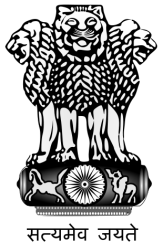 Consulate General of IndiaMilan (Italy)Phone No.02-8057691Fax No.02-72002226E-mail: cons.milan@mea.gov.in1.Name2.Father’s Name3.Mother’s Name4.Date of Birth5.Place of Birth6.Indian Passport No.7.Address8.He/she has acquired the citizenship of India by Birth/Descent/Registration/ Naturalization.